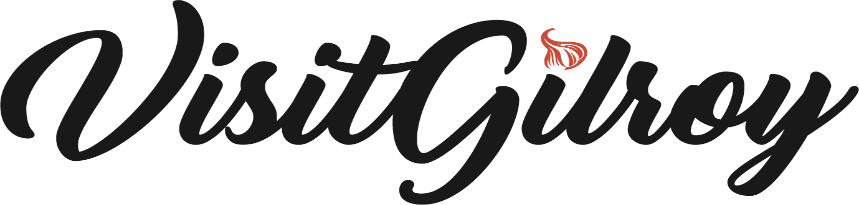 Visit Gilroy Board of Directors Meeting MinutesThursday, February 20, 2020Call to OrderBarb Granter (chair) called the meeting to order at 8:07amReport on Posting of Agenda:ED Howard announced the agenda had been posted on February 14, 2020 at the Gilroy Chamber of Commerce, 7471 Monterey St. Gilroy, CA  95020Roll Call:Board Members Present:  Barb Granter, Brent Bonino, Vic Vanni, Sarah Lira, Brian Bowe, Nancy Maciel, Eric Gebhardt, Maria DeLeon, Mark Turner, David McLoughlinBoard Members Absent: Dave Peoples, Mike Patel, Adam Sanchez, Don Delorenzo, Kurt Michielssen, Jeanine Olsen, Cat TuckerStaff:  Executive Director Jane Howard; CWC Manager Pam Gimenez; Community Engagement coordinator Mattie WalkerGuests: Katherine Filice & Jason Raby (Articulate Solutions)Public Comment:Public Comment for ALL items on or not otherwise on the AgendaNo Public CommentBoard Member Reports:Nancy Maciel reported that Downtown Gilroy is busy with Wine Stroll (4/4/20) preparation as well as the Gilroy Health Fair, Cinco de Mayo celebration & Summer Concert Series planning. Brent Bonino reported that this time of the year, they are in maintenance mode.  Working on equipment and scheduling.Vic Vanni reported that this is also the time of year for maintenance.  So far, a very good February as far as sales go.  Vic also mentioned the Year Long Wine Passes that are now available for $75.Sarah Lira reported that LuLu Lemon will be relocating and expanding from their current location in Bldg. D to Bldg. C.  American Eagle (next door to the Welcome Center) has just started construction.Brian Bowe reported that the festival will have both a Friday night and Saturday night Concert.  Moving into the new millennium, there will no longer be a Queen Contest…they will be festival ambassadors.  Look for Applications online soon.  Festival association will continue to look for a replacement for Brian Bowe.Mark Turner reported that he attended some meetings in Sacramento with Zoe Lofgren regarding ABA predatory lawsuits that we are seeing again.  Also had meeting with GoBiz Company, a potential new business coming to town.  Have attended meetings for the planning of Gilroy 150 family fun day at Wheeler Center.Maria DeLeon reported that City Administrator, Gabe Gonzalez, has resigned his position effective 3/13.  The Gilroy Rec department applied for and received a grant to become a tobacco free city.  If the council approves, they will work with Articulate Solutions for new logo’s and signage for buildings & parks stating that they are Tobacco Free.Eric Gebhardt reported that the Hampton Inn should be open the end of March.  As star reports are showing, Jan. & Feb. are trending 10 – 15% down.  Hoping that the new revived Bike Rally in July will be helpful to get heads in beds.David McLoughlin reported that the Hilton is in the middle of remodeling.  Was sold out the Saturday night of Presidents weekend, but Feb. is still 10% down from previous year.Barb Granter reported that the park will open to the public on March 27.  It will be the 20th anniversary year and they are planning The Best Birthday Party EVER!January 2020 website, social media & marketing report – Jason Raby reported website was down YOY due to campaigns that ran last year and not this year.  Organic traffic continues to show a strong increase in the past few months.  The 5 most popular pages for the month: #1 was 33 things to do; #2 was the homepage; #3 were Restaurants; #4 Gilroy Gardens; #5 Calendar of Events.  Jason Raby explained the SMP Report.Consent Calendar – Approval of January 16, 2020 board meeting minutes and approval of January 2020 financials – MSC approved (motion made – Brian Bowe; 2nd by Eric Gebhardt)Old BusinessVisit Gilroy Destination Perception Study & NPS Survey Update – Carl is working with Articulate Solutions to split our data base in half.  Looking to send this out next week.Visit Gilroy Board member Vacancy – Board directed ED Howard to pursue the new Art Director at Gallery 1202.  New Business City of Gilroy Lodging Report - 4th Qtr. ending 12/31/19.  As previously discussed, lodging is down around 27%.Visa Vue Domestic & International Spend Reports – handed out to the board.  Star Reports also handed out to the board.Staff Reports – Visit Gilroy ED monthly report will be sent to the board later as the Star Reports just came in. CWC Manager monthly report was emailed to the board of directors.  A monthly comparison was done from mid-January – mid February 19 vs. 20 on our Chinese visitors.  There is a 24% decrease in Chinese visitors due to the CoronaVirus.Tourism & Community Engagement Coordinator Report – handed out to the board.Correspondence – NONEMeeting adjourned at 9:10am    Next meeting:  March 19, 2020